Принято педагогическим советом                                                                    Утверждено:МКОУ «Александрийская СОШ»                                                               Директор  школыПротокол №1 от 29.08.2016г.                                                           ___________ Е.А.Новикова                                                                                             Приказ № 112  от 01.09.2016 г.                                                                    Положениео проведении уроков физической культуры в МКОУ «Александрийская СОШ»Общие положенияНастоящее Положение разработано в соответствии со следующими нормативными и правовыми актами:- Федеральный закон «Об образовании в Российской Федерации» от 29.12.2012 № 273-ФЗ-Федеральным Законом российской Федерации от 04.12.2007г № 329-ФЗ « О физической культуре и спорте в Российской Федерации»;-Указом Президента РФ от 24 марта 2014 г № 172 «О Всероссийском физкультурно-спортивном комплексе «Готов к труду и обороне» (ГТО)»;-Постановлением правительства от 11июня2014г № 540 «Об утверждении Положения о Всероссийском физкультурно-спортивном комплексе «Готов к труду и обороне» (ГТО);-Письмом Министерства образования и науки РФ от 30 мая 2012г №МД-593/19»О методических рекомендациях «Медико-педагогический контроль за организацией занятий физической культурой обучающихся с отклонениями в состоянии здоровья»;- Письмом Министерства Федерации от 31.10.2003г №13-51-263/123 «Об оценивании и аттестации учащихся, отнесенных по состоянию здоровья к специальной медицинской группе для занятий физической культурой»;-Методическим письмом Министерства Просвещения РСФСР от 15.06.1987г №105/33-24 «О направлении методических рекомендаций «Организация занятий по физическому воспитанию школьников, отнесенных к специальной медицинской группе»;- Письмом Министерства Образования и науки от 28.12.2010г №2106 «Об утверждении федеральных требований к образовательным учреждениям в части охраны здоровья обучающихся, воспитанников.- программой для общеобразовательных учреждений 1 – 4 классы (ФГОС), автор: В.И.ЛЯХ, издательство «Просвещение», 2012; 5 –7 классы физическая культура, автор: М.Я.Виленский.  издательство «Просвещение», 2013 год; 8-11 классы физическая культура  автор: В.И.ЛЯХ,издательство «Просвещение», 2013 год;Группы здоровья.2.1. В соответствии  с:Приказом Минздравпрома России от 14.03.1995 года №60 «Об утверждении инструкции по проведению профилактических осмотров детей дошкольного и школьного возрастов на основе медико – экономических нормативов»;Приказом Минздравом России от 21.12.2012 г № 1346н «О порядке прохождения                          несовершеннолетними медицинских осмотров, в том числе при поступлении в                                    общеобразовательные учреждения и в период обучения в них»;Приказом Минздравом России от 30.12.2003 г №621 «О комплексной оценке состояния здоровья детей» в целях дифференцированного подхода к организации уроков физической культуры все обучающиеся школы в зависимости от состояния здоровья делятся на три группы: основную, подготовительную и специальную медицинскую группу. Отнесение ребенка к                  соответствующей группе здоровья происходит на основании Листа здоровья в журнале,    заполненного медицинским работником.2.2. Задания на уроке для обучающихся, отнесенных к различным группам здоровья,                          отличаются объемом и структурой физической нагрузки, а также требованиями к уровню                            освоения учебного материала. 2.3. К основной медицинской группе относятся:обучающиеся без отклонений в состоянии здоровья и физическом развитии, имеющие                           хорошее функциональное состояние и соответствующую возрасту физическую                         подготовленность (I и частично II группы здоровья).с незначительными, чаще функциональными отклонениями, но не отстающие в физическом развитии и физической подготовленности от своей возрастно-половой группы (II группа здоровья).К подготовительной медицинской группе относятся:обучающиеся, имеющие морфофункциональные отклонения и хронические заболевания в стадии ремиссии (не менее 3-5 лет) (II и частично III группы здоровья).после перенесенных острых респираторных инфекций и других заболеваний, а также                            физически слабо подготовленные обучающиеся.Специально медицинскую группу «А» составляют:обучающиеся, имеющие отклонения в состоянии здоровья постоянного (хронические                         заболевания, врожденные пороки развития в стадии компенсации) или временного характера, требующие ограничения физических нагрузок, допущенные к выполнению учебной и                        производственной работы (III группа здоровья).К специальной группе «Б» относятся:обучающиеся, имеющие значительные отклонения в состоянии здоровья постоянного (хронические заболевания в стадии субкомпенсации) и временного характера, но без                       выраженных нарушений самочувствия.2.4. Классный руководитель совместно с родителями определяет порядок посещения уроков физкультуры освобожденными учащимися. Заявление от родителей о порядке посещения предоставляется администрации школы (Приложение 3).Требования к внешнему виду и посещению уроков3.1. Уроки физической культуры посещают все обучающиеся, имея с собой спортивную форму в соответствии с погодными условиями, видом спортивного занятия или урока, согласно требованиям техники безопасности и охраны труда.3.2. Спортивная форма для уроков физической культуры:для зала:- 1-11 классы: футболки однотонные (допускается небольшая спортивная эмблема),                            спортивные шорты или брюки, носки, кеды (кроссовки);для улицы (осенний и весенний период):спортивный костюм, майка или футболка однотонные (допускается небольшая спортивная эмблема), носки, кеды (кроссовки), в соответствии с погодой шапки, перчатки;для лыжной подготовки (зимний период):лыжный костюм или куртка и теплые спортивные штаны, теплое нижнее бельё, шапочка и перчатки или рукавицы.3.3. Если учащийся не имеет спортивной формы:он не выполняет физические нагрузки;он должен находиться на уроке физической культуры, теоретически изучать учебный материал, преподаваемый во время урока, и выполнять все указания учителя физкультуры;неудовлетворительная оценка за отсутствие спортивной формы на уроке ученику не выставляется;при отсутствии у обучающегося спортивной формы учитель обязан сделать                         соответствующую запись в дневнике или через классного руководителя донести эту информацию до родителей (законных представителей) обучающегося.3.4. От физических нагрузок освобождаются обучающиеся, предоставившие справку                      медицинского учреждения на начало каждого учебного года.3.5. Все обучающиеся, освобождённые от физических нагрузок, находятся в помещении спортивного зала или на спортивной площадке под присмотром учителя физической культуры.3.6. Обучающиеся, временно освобождённые от физической нагрузки, от предмета                     «физкультура» не освобождаются. Учитель физической культуры определяет вид, степень и уровень физических или иных занятий с данными обучающимися на предстоящий урок:теоретическое изучение материала;интеллектуальные игры (шашки, шахматы);посильная помощь в судействе или организации урока.3.7. При пропуске уроков физической культуры обучающийся обязан подтвердить причину отсутствия заверенной медицинской справкой или иным официальным документом, который передаётся классному руководителю или учителю физкультуры.Организация урока физической культуры.целях организованного начала и окончания урока, организации учащихся в раздевалках, с целью недопущения случаев травматизма и правонарушений, соблюдения санитарно – гигиенических, норм установлен следующий порядок:- Учащиеся допускаются в раздевалку не позднее, чем за 10 минут до звонка на урок. - Во время урока раздевалки закрываются на ключ.- Учащимся, в том числе освобожденным от урока, на уроке нельзя пользоваться телефонами, планшетами, фотоаппаратами и другой техникой.- Учащимся запрещается входить в спортивный зал и находиться во время урока без                             спортивной обуви и с жевательной резинкой во рту.- Не занимающиеся учащиеся сидят в отведенном учителем месте. - Ученик не может выходить из зала без разрешения учителя.- Уроки физической культуры проводятся согласно методическим рекомендациям:                  1. Организационный момент. Построение.2. Разминка.3. Работа по теме урока.4. Заминка.5. Подведение итогов. Выставление отметок.Организация и проведение уроков физкультуры обучающимися, отнесенными по состоянию здоровья к подготовительной и специальной медицинской группе, и их                         аттестация по физкультуре.5.1. Для обучающихся, отнесенных по состоянию здоровья к специальной медицинской группе (СМГ), уроки физкультуры по заявлению родителей проводятся совместно с классом согласно основному расписанию, но по индивидуальным программам, которые отличаются объёмом и структурой физической нагрузки, а также требованиями к уровню освоения учебного материала. Важнейшее требование к уроку – обеспечение дифференцированного подхода к обучающимся с учётом их состояния здоровья, физического развития и двигательной подготовленности.5.2. Учитель разрабатывает интегрированную программу с учетом заболеваний обучающегося, которая рассматриваются на методическом объединении учителей - предметников и утверждаются директором.5.3. При подборе средств и методов необходимо неукоснительно соблюдать основные принципы физического воспитания: постепенность, систематичность, доступность,                         разносторонность.5.4. Движение детей по группам здоровья в течение учебного года (из СМГ в                                        подготовительную, далее в основную и наоборот) проводится на основании справки врача - педиатра поликлиники.5.5. Посещения занятий обучающимися спецмедгруппы являются обязательными.                         Ответственность за их посещение возлагается на родителей, учителя, ведущего эти занятия, и классного руководителя, контролируется заместителем директора по учебно-воспитательной работе и медработником.5.6. Требования к учителям, работающим с детьми, отнесенными к СМГ5.6.1. Учитель должен:знать анатомические и физиологические особенности детей разных возрастных групп;знать санитарно-гигиенические нормы при проведении занятий и правила техники                           безопасности и охраны труда;проводить систематическую работу с обучающимися, с целью выявления их индивидуальных возможностей и определения направлений развивающей работы, фиксировать динамику развития обучающихся;вести учет освоения обучающимися общеобразовательных программ;вести систематическое наблюдение за реакцией учащихся на предлагаемые нагрузки по внешним признакам утомления;определять физиологическую кривую урока с учетом самочувствия учащихся в процессе занятий.Посещение уроков физической культуры обучающимися, временно освобождёнными от занятий физкультуры.Учащиеся, временно освобождённые от уроков физкультуры (до 2х недель), должны находиться на уроке физической культуры, теоретически изучать учебный материал,  преподаваемый во время урока, и выполнять все указания учителя физической культуры.В классном журнале учителем не проставляется отметка об отсутствии или  освобождении от уроков физической культуры данного учащегося.При проведении занятий физической культуры на открытом воздухе в зимний период обучающиеся, освобожденные от уроков физической культуры на 10 дней, на 2 недели могут находиться в библиотеке, теоретически изучать учебный материал, преподаваемый во время урока.Если урок физкультуры первый или последний, то по заявлению родителей, обучающийся может находиться дома (Приложение 3).Посещение уроков физической культуры обучающимися, освобождёнными от уроков физкультуры на длительный период (на месяц, четверть, год и т.д.).7.1. Учащиеся, освобождённые от уроков физкультуры на длительный период, могут не                       посещать уроки физической культуры при наличии заявления от их родителей (законных представителей), с просьбой разрешить не посещать уроки физической культуры и об                           ответственности родителей за жизнь и здоровье ребёнка во время уроков физкультуры                    (Приложение 3).7.2. На основании заявления от родителей (законных представителей) обучающегося директор школы издаёт приказ об освобождении обучающегося от уроков физической культуры. 7.3. Обучающиеся, освобождённые от уроков физкультуры на длительный период, под                              руководством учителя готовят теоретический материал и отчитываются 1 раз в четверть                   (полугодие).Текущая, промежуточная и итоговая аттестация обучающихся по физической              культуре.Учет успеваемости по физической культуре обучающихся проводится в течение всего учебного года и решает следующие задачи:• определение уровня знаний обучающихся разных классов;• формирование интереса всех категорий обучающихся к школьным и самостоятельным                    занятиям физическими упражнениями, суточному и недельному двигательному режиму;• воспитание ответственного отношения обучающихся к собственному здоровью, здоровому образу жизни.Оценивание учащихся 2-11 классов происходит по 5-балльной системе. Оцениваниеучащихся 1 класса – качественное вербальное. При выставлении оценки учитывается старание учащегося, его физическая подготовка, способности.Критерии оценивания учебных достижений учащихся по физической культуре. Критерии оценивания по физической культуре являются качественными и количественными.Качественные критерии успеваемости характеризуют степень овладения программным материалом: знаниями, двигательными умениями и навыками, способами физкультурно-оздоровительной деятельности, включенными в обязательный минимум содержания и                            образования и в школьный образовательный стандарт.Количественные критерии успеваемости определяют сдвиги в физической                        подготовленности, складывающиеся из показателей развития основных физических способностей: силовых, скоростных, координационных, выносливости, гибкости и их сочетаний, что отражает направленность и уровни реализуемых образовательных программ.Осуществляя оценивание подготовленности по физической культуре, учителя реализуют не только собственно оценочную, но и стимулирующую и воспитывающую функции, учитывая темп (динамику изменения развития физических качеств за определенный период времени, а не в данный момент) и индивидуальные особенности учащихся (типы телосложения, психические и физиологические особенности). При этом учителю необходимо быть максимально тактичным, внимательным, не унижать человеческое достоинство                        обучающегося, заботясь о повышении и дальнейшем развитии интереса к физической культуре.Критерии оценивания успеваемости по базовым составляющим физической                              подготовки учащихся:I. ЗнанияПри оценивании знаний по предмету «Физическая культура» учитываются такие                             показатели: глубина, полнота, аргументированность, умение использовать их применительно к конкретным случаям и занятиям физическими упражнениями.целью проверки знаний используются следующие методы: опрос, проверочные беседы (без вызова из строя), тестирование.II. Техника владения двигательными умениями и навыкамиДля оценивания техники двигательными умениями и навыками используются следующие методы: наблюдение, вызов из строя для показа, выполнение упражнений и                      комбинированный методIII. Владение способами и умениями осуществлять физкультурно-оздоровительную деятельностьIV. Уровень физической подготовленности учащихся(При оценке физической подготовленности приоритетным показателем является темп прироста результатов. Задание учителя по улучшению показателей физической подготовленности (темп прироста) должны представлять определенную трудность для каждого учащегося, но быть реально выполнимыми. Достижение этих сдвигов при условии систематических занятий дает основание учителю для выставления высокой оценки).8.3. Общая оценка успеваемости складывается по видам программ: гимнастике, баскетболу, легкой атлетике, волейболу, путем сложения конечных оценок, полученных учеником по всем видам движений, и оценок за выполнение контрольных упражнений и нормативов ГТО.Оценка успеваемости за учебный год производится на основании оценок за учебные четверти с учетом общих оценок по отдельным разделам программы. При этом преимущественное значение имеют оценки за умения и навыки осуществлять собственно двигательную, физкультурно-оздоровительную деятельность.8.4. Особенности оценивания учебных достижений учащихся специальной медицинской группы.8.4.1. Обучающиеся, отнесенные по состоянию здоровья к специальной медицинской группе, аттестуются по результатам выполнения требований учебных программ по СМГ.8.4.2. В соответствии с письмом Минобразования России органам управления образованием от 31.10.2003 г. № 13-51-263/13 «Об оценивании и аттестации учащихся, отнесенных по                           состоянию здоровья к специальной медицинской группе для занятий физической культурой» рекомендуется:- итоговую оценку по физической культуре выставлять с учетом теоретических и                       практических знаний (двигательных умений и навыков, умений осуществлять физкультурно- оздоровительную и спортивно-оздоровительную деятельность);основной акцент в оценивании должен быть сделан на стойкую мотивацию учащихся к занятиям физическими упражнениями и динамике их физических возможностей;положительная оценка должна быть выставлена также обучающемуся, который не                   продемонстрировал существенных сдвигов в формировании навыков, умений и развитии физических качеств, но регулярно посещал занятия, старательно выполнял задания учителя, овладел доступными ему навыками самостоятельных занятий оздоровительной и                      корригирующей гимнастики, необходимыми знаниями в области физической культуры.8.4.3. При выставлении текущей отметки обучающимся СМГ необходимо соблюдать особый такт, быть максимально внимательным, не унижая достоинства ученика, использовать отметку таким образом, чтобы она способствовала его развитию, стимулировала его дальнейшие занятия физической культурой.8.4.4. В аттестаты об основном общем образовании и среднем общем образовании                        обязательно выставляется отметка по физической культуре.8.5. Особенности оценивания учебных достижений обучающихся, освобожденных от                       физических нагрузок.8.5.1. Если обучающийся 2 – 11 имеет освобождение, но присутствует на уроке физкультуры и выполняет посильные задания учителя, то оценивание происходит на уроке.8.5.2. Если обучающийся 2 - 9 имеет освобождение и не присутствует на уроках физкультуры согласно заявлению родителей (законных представителей), то выставление итоговой оценки происходит на основании выполнения задания.8.5.3. Порядок выполнения и сдачи задания:после предоставления справки об освобождении от занятий физкультурой на длительный период и обоснованного заявления от родителей (подтвержденного в дальнейшем справкой от врача), учитель выдает обучающемуся теоретический материал по изучаемой теме и варианты вопросов по этому материалу;тексты, выдаваемые обучающимся, соответствуют программе, результатам обучения и возрасту обучающихся;на предпоследней неделе четверти обучающиеся отвечают на 2 вопроса из выданных в начале семестра и получают 1 оценку как среднее арифметическое отметок за два ответа.8.5.4. Если обучающийся 10 – 11 классов имеет освобождение от занятий физкультурой на длительный период и не присутствует на уроках физкультуры согласно заявлению родителей (законных представителей), то выставление итоговой оценки происходит на основании выполнения письменного задания в форме реферата или проекта. Обучающиеся сдают по 1 реферату за полугодие.8.5.5. Порядок выполнения и сдачи реферата (проекта):в начале курса учитель предлагает учащемуся тему реферата, знакомит с правилами оформления рефератов;защита реферата происходит не позднее, чем за две недели до окончания полугодия.8.5.6. При оценивании реферата учитывается:правильность оформления,соответствие содержания поставленным перед обучающимся в начале курса задачам                        (соответствие плану, составленному совместно с учителем),устный ответ (краткий обзор написанного реферата, ответы на вопросы по реферату).8.6. В случае непосещения обучающимися уроков физической культуры по неуважительной причине, учитель обязан поставить в известность родителей обучающегося, сделав                        соответствующую запись в дневник ученика, а также сообщить об этом классному руководителю.8.6.1. В случае непосещения учащимися урока физической культуры без уважительной причины, учащийся сдает зачет по пропущенной теме урока.8.7. Итоговый контроль организуется по четвертям (2-9 классы), полугодиям (10 – 11 классы), на его основе выставляется годовая оценка по физической культуре, выявляются сдвиги в состоянии здоровья, физической и двигательной подготовленности.Приложение 1ТРЕБОВАНИЯ К НАПИСАНИЮ РЕФЕРАТАПредставлять рефераты обучающиеся начинают с 5 класса.Реферат представляет собой доклад на определенную тему. Это одна из начальных форм представления результатов научного исследования в письменном виде. Рекомендации по его оформлению:Объем реферата определяет сам референт. Обычно объем реферата колеблется от 2 до 12 машинописных страницРеферат должен иметь титульный лист, оглавление, основную часть и краткий список использованной литературы. Список использованной литературы размещается на последней странице рукописи реферата.Реферат должен быть написан простым, ясным языком. Следует избегать сложных грамматических оборотов, непривычных терминов и символов. Если такие термины и символы приводятся, то необходимо разъяснять их значение при первом упоминании в тексте.Оценивание рефератаМаксимальная оценка за подготовку и защиту реферата – 5 баллов. Оценивание реферата производится на основании следующих критериев:правильное и полное раскрытие темы реферата, ее актуальности – 1 балл;правильное цитирование теоретических источников, уровень обобщения и анализа научных трудов – 1 балл;грамотность, логичность и общий стиль письменного изложения – 1 балл;умение сформулировать выводы – 1 балл;умение устно изложить краткое содержание, выбрав основную суть вопроса; соблюдение логики изложения (введение, основное содержание, краткие выводы по теме) – 1 балл.Примерные темы рефератов:Олимпийские игры древней Греции в сравнении с современными олимпийскими играми.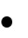 Олимпийские игры современности: пути развития.Значение физической культуры в развитии личности.Мой любимый вид спорта и его значение для моего развития.Физическая культура в моей семье.Современные виды спорта и спортивные увлечения учащихся моей школы.Адаптивная физическая культура и ее роль в жизни человека.Допинги в спорте и в жизни, их роль.История развития лыжного спорта (конькобежного спорта) 20 века в России и в мире.Место физической культуры в общей культуре человека.Прогрессивные концепции физической культуры: перестройка физического воспитания.Культура здоровья как одна из составляющих образованности.Пути и условия совершенствования личной физической культуры.Организация проведения физкультурно-оздоровительной работы в режиме учебного дня.Охрана труда и техника безопасности на занятиях и уроках физической культурой, школьным спортом и туризмом.Влияние на здоровье (на выбор) солнечного света, свежего воздуха, чистой воды,                        естественного питания, физических упражнений, отдыха, хорошей осанки, голодания, гигиенических факторов, закаливания и т. д. Здоровый образ жизни и молодежь.                    Влияние циклических видов спорта на сердечно-сосудистую системы организма.Зрение школьников: тенденции и реальностьАэробика как одно из направлений здоровьесберегающих технологий.Соблюдение режима как одно из условий сохранения здоровья учащихся.Сотовая связь и ее влияние на организм человека.Ценностные ориентации современной молодежи.Холодовая тренировка организма.Выживание в различных климатических зонах.Адаптация к стрессовым ситуациям и физическим нагрузкам. Физиология и гигиена индивидуальной защиты от холода. Адаптация и конституция человека Как выжить в экстремальных условиях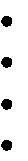 Физическая культура в учебном и свободном времени школьников.Метод круговой тренировкиПонятие о здоровом образе жизни и факторах положительного влияния занятий физической культуры на укрепление физического здоровья, психического и нравственного развития человека;Понятие о правильном режиме питания; Понятие о формах двигательной активности; Методы самоконтроля;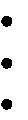 Основы организации самостоятельных занятий корригирующей гимнастикой, их                      направленность, структура, содержание и режим нагрузки (с учетом индивидуальныхпоказателей здоровья, физического развития и подготовленности);Понятие о правильной осанке;Понятие о рациональном дыхании;Правила оказания первой доврачебной медицинской помощи при травмах во времязанятий физическими упражнениями;Гигиенические требования и правила техники безопасности на занятиях физически-ми упражнениями в условиях спортивного зала, спортивной площадки,                           тренажерного зала, бассейна;Понятие о физическом развитии и физической подготовленности человека.Приложение 2Приложение к письму Минобразования России от 31.10.2003 N 13-51-263/123Перечень вопросов и практических заданий для аттестации выпускников основной и средней (полной) общеобразовательной школы по физической культуре, отнесенных по состоянию здоровья к специальной медицинской группеПримерные вопросыЧто такое "здоровый образ жизни"?Что значит "рациональный режим питания"?Что называют "рациональным режимом двигательной активности"?Чем характеризуется здоровый досуг?Зачем нужно заниматься физической культурой учащимся, которые по состоянию здоровья отнесены к специальной медицинской группе?Какие физические упражнения полезно выполнять с учетом твоего заболевания?Какие правила надо соблюдать при составлении и выполнении комплекса корригирующей гимнастики при твоем заболевании?Какие правила надо соблюдать при составлении и выполнении комплекса утренней                      гимнастики при твоем заболеванииКак сформировать правильную осанку?Какие ты знаешь правила оказания первой медицинской помощи при травме руки (ноги), полученной во время занятий физической культурой?Какие меры предосторожности нужно соблюдать при выполнении физических                        упражнений?Какие бывают дыхательные упражнения, зачем они нужны и как выполняются?Какие релаксационные упражнения ты знаешь, зачем они нужны и как выполняются?Как влияют регулярные занятия физической культурой на состояние организма?Что такое физическая подготовленность и как ее оценивают?Какие ты знаешь основные физические качества?Как можно контролировать свое состояние во время занятий физической культурой?Какие виды оздоровительной физической культуры тебе известны?Примерные виды практических заданий (выполняются при отсутствии противопоказаний)Комплекс упражнений ежедневной утренней зарядки.Комплекс упражнений дыхательной гимнастики.Комплекс упражнений корригирующей гимнастики (при конкретном заболевании).Комплекс упражнений для развития силы рук (ног, спины, брюшного пресса).Комплекс упражнений для развития координации движений.Комплекс упражнений для развития быстроты.Комплекс упражнений для развития общей выносливости.Комплекс упражнений для развития гибкости.Комплекс упражнений для формирования правильной осанки.Комплекс упражнений для профилактики плоскостопия.Самостоятельно составить комплекс упражнений утренней зарядки (из предложенного набора физических упражнений) и выполнить его.Показать способы оказания первой медицинской помощи при травме руки.Показать способы оказания первой медицинской помощи при травме ногиВыполнить упражнения из изученных подвижных игр (броски мяча в баскетбольное кольцо; ведение мяча в баскетболе; подача мяча в волейболе; прием мяча в волейболе; элементы челночного бега и т.п.Выполнить броски теннисного мяча в цель (без учета результата).Приложение 3Директору МКОУ «Александрийская  СОШ»	____________________________от___________________________________(ФИО родителя/законного представителя)проживающего по адресу:____________________________________________________телефон:_____________________________ЗАЯВЛЕНИЕПрошу моего ребенка ____________________	_	(ФИО ребенка)ученика (-цу) _______________ класса, отпускать с уроков физической культуры из школы домой на период с "___"______________201___г. по "____"____________201___г., в связи с тем, что он(-а) имеет освобождение от практических занятий по физической культуре (справка прилагается).Ответственность за жизнь и здоровье ребенка во время нахождения дома, по пути следования до дома и обратно, беру на себя. Выполнение ребенком домашних заданий по изучению теоретического материала по программе «Физическая культура» гарантирую.«Ознакомлен»Классный руководитель ___________________________________ /______________(Ф.И.О. классного руководителя)	(подпись)«Не возражаю»Учитель физкультуры	___________________________________ /______________________(Ф.И.О. учителя физкультуры)	(подпись) Приложение 4Формы занятий физической культурой с учетом состояния здоровьяОбучающихсяОценка 5Оценка 4Оценка 3Оценка 2За  ответ,  в  которомучащийсядемонстрирует глубокое пониманиесущности материала;логично его   излагает,   используя в  деятельности.За тот же ответ, еслив нем содержатсянебольшие              неточностии незначительные ошибкиЗа  ответ,  в  которомотсутствуетлогическаяпоследовательность,  имеются  проблемы в знании материала,нет должнойаргументации и               умения использовать знания на практике.За  непонимание  инезнание  материалапрограммыОценка 5Оценка 4Оценка 3Оценка 2Движение илиотдельные его элементыправильно, с соблюдением всехтребований, безошибок,   легко,                  свободно, четко, с отличной осанкой, в надлежащем ритме;ученик понимаетсущность движения,  его  назначение,   может   разобратьсяв движении, объяснить,как оновыполняется,  и  про-демонстрировать в нестандартных условиях;  может     определить иисправить ошибки, допущенные другим  учеником; уверенновыполнять учебный нормативПри выполненииученик действуеттак же, как и в                    предыдущем случае,но допустил не болеедвух незначительных ошибокДвигательное                 действие  в  основном  выполнено правильно,Но допущена однагрубая или несколькомелких ошибок,                 приведших  к  скованности движений,                     неуверенности. Учащийся не  может  выполнить движение в  нестандартных и  сложных, в соревновательныхусловиях  урока Движение  или                         отдельные его элементы   выполненынеправильно,допущено  более  двух значительных илиодна грубая ошибкаОценка 5Оценка 4Оценка 3Оценка 2Учащийся умеет:- самостоятельно               организовыватьместозанятий;- подбирать средстваи  инвентарь  и                 применять их в конкретных условиях:- контролировать ходвыполнениядеятельности  и             оценивать итогиУчащийся:-организует  местозанятий вь основномсамостоятельно,лишь с                незначительной помощью;- допускает              незначительные   ошибки в подборе средств;- контролируетход выполнения деятельностии оцениваетитогиБолееполовинывидовсамостоятельнойдеятельности           выполнены спомощью учителя  или  не  выполняетсяодин из пунктовУчащийся  не  можетвыполнитьсамостоятельнони одиниз пунктовОценка 5Оценка 4Оценка 3Оценка 2Исходный показательСоответствует         высокому уровню подготовленности, предусмотренному обязательным  минимумом подготовкии   программой физического воспитания,которая отвечаеттребованиям  государственногостандарта иобязательногоминимумасодержания обученияпо физической                культуре, ивысокомуприростуученика  в показателяхфизическойподготовленности за определенныйпериод времениИсходныйпоказательсоответствуетсреднемууровнюподготовленностии достаточному  темпу приростаИсходныйпоказательсоответствуетнизкомууровнюподготовленности  инезначительному приростуУчащийся не                 выполняетгосударственныйстандарт,нет темпароста  показателейфизическойподготовленности«_____»____________201__г.«_____»____________201__г.____________/________________________(подпись)(расшифровка подписи)Основная  медицинская группаОсновная  медицинская группаПодготовительная медицинскаягруппаСпециальные медицинские группыСпециальные медицинские группыСпециальные медицинские группыОсновная  медицинская группаОсновная  медицинская группаПодготовительная медицинскаягруппаСпециальнаямедицинская           группа «А»Специальная  медицинская группа «Б»Специальная  медицинская группа «Б»112344Предметная область «Физическая культура»Предметная область «Физическая культура»Предметная область «Физическая культура»Предметная область «Физическая культура»Предметная область «Физическая культура»Предметная область «Физическая культура»Уроки физической культурыпо учебным программам  в полном объемеУроки физической культуры по учебным программам  при условии более    постепенного освоения комплекса двигательных умений и навыков, и особенно связанных с предъявлением к организму повышенных требованийУроки физической культуры по учебным программам  при условии более    постепенного освоения комплекса двигательных умений и навыков, и особенно связанных с предъявлением к организму повышенных требованийУроки физической культурыпо специальным учебным программам   для учащихся специальной медицинской группы. Занятий ЛФК. Занятия корригирующей гимнастикой. Занятия оздоровительным плаванием.Уроки физической культурыпо специальным учебным программам   для учащихся специальной медицинской группы. Занятий ЛФК. Занятия корригирующей гимнастикой. Занятия оздоровительным плаванием.Занятия ЛФК при медицинских организациях (детская поликлиника, врачебно-физкультурный диспансер, санаторий,  лечебный стационар). Занятий в адаптивной спортивной школе. (ЛФК,  плавание, корригирующая гимнастика) с учетом рекомендации врачаТестирование уровня физической подготовленностиТестирование уровня физической подготовленностиТестирование уровня физической подготовленностиТестирование уровня физической подготовленностиТестирование уровня физической подготовленностиТестирование уровня физической подготовленностиРазрешено выполнениетестовых испытанийсоответственно возрасту,сдача практической частиэкзамена по предмету«Физическая культура»Разрешено приотсутствии  противопоказаний по заболеваниям.Программа тестовых испытанийсоставляетсяс  учетомрекомендацийврачаРазрешено приотсутствии  противопоказаний по заболеваниям.Программа тестовых испытанийсоставляетсяс  учетомрекомендацийврачаПрограмма  тестовых испытаний  составляется  с  учетом  рекомендаций врача. При подборе тестовыхупражнений  необходимо противопоказания по состоянию здоровья,количествопропущенных занятий, перенесённыезаболеванийПрограмма  тестовых испытаний  составляется  с  учетом  рекомендаций врача. При подборе тестовыхупражнений  необходимо противопоказания по состоянию здоровья,количествопропущенных занятий, перенесённыезаболеванийНе допускаютсяЗанятия спортом в секциях и кружкахЗанятия спортом в секциях и кружкахЗанятия спортом в секциях и кружкахЗанятия спортом в секциях и кружкахЗанятия спортом в секциях и кружкахЗанятия спортом в секциях и кружкахРекомендованопосещение спортивныхсекций, кружковРекомендованопосещение  спортивныхсекций со значительнымснижениеминтенсивностии  объемафизическихнагрузок сдопуском врачаРекомендованопосещение  спортивныхсекций со значительнымснижениеминтенсивностии  объемафизическихнагрузок сдопуском врачаРекомендовано    дополнительнопосещать занятия ЛФКРекомендовано    дополнительнопосещать занятия ЛФКРекомендованызанятия  ЛФК  по  назначению врачас учетом особенностейхарактера истадиизаболевания. Занятияорганизуютсякак вгруппах, так и индивидуальнос  инструктором,врачом ЛФК,  специалистом адаптивной физической кульурыСоревновательная деятельностьСоревновательная деятельностьСоревновательная деятельностьСоревновательная деятельностьСоревновательная деятельностьСоревновательная деятельностьРекомендовано                         участие  в  спортивныхсоревнованияхНе  допускаетсяучастие  в  официальныхспортивных соревнованияхразличногоуровня.Рекомендовано  участие  в  соревнованиях  по  плану  школы  по  видамспорта, если физические   нагрузкине противоречатзаболеваниюНе  допускаетсяучастие  в  официальныхспортивных соревнованияхразличногоуровня.Рекомендовано  участие  в  соревнованиях  по  плану  школы  по  видамспорта, если физические   нагрузкине противоречатзаболеваниюНе  допускается  участие  в  официальныхспортивных соревнованияхразличногоуровня.Участие всоревнованияхпоплану школы в качестве  судьи,  помощника, секретаряНе  допускается  участие  в  официальныхспортивных соревнованияхразличногоуровня.Участие всоревнованияхпоплану школы в качестве  судьи,  помощника, секретаряНе  допускается  участие в официальныхспортивныхсоревнованиях различногоуровня.   Участиев соревнованияхпоплану школы в качестве  судьи,  помощника, секретаряХроническийХроническийПротивопока-Противопока-ПриотсутствииПригнойныхПосле операцииотитс  перфора-зано плавание,зано плавание,нарушенийнарушенийпроцессахпроцессахциейбарабаннойпрыжки  вво-функции слухафункции слухаперепонкиперепонкидуБлизорукостьБлизорукостьМенее + 3илиМене + 3 или - 3Мене + 3 или - 3+ 7 и более+ 7 и более__-  3  без  кор--  3  без  кор-скоррекциейрекции зрениярекции зрениязрениязрения